В соответствии с Федеральными законами Российской Федерации от 21 декабря 1994 года № 68-ФЗ «О защите населения и территорий от чрезвычайных ситуаций природного и техногенного характера», от 06 октября 2003 года № 131-ФЗ «Об общих принципах организации местного самоуправления в Российской Федерации», постановлением Правительства Республики Коми от 25 марта 2020 года № 129 «Об утверждении Порядка использования бюджетных ассигнований резервного фонда Правительства Республики Коми по предупреждению и ликвидации чрезвычайных ситуаций и последствий стихийных бедствий», приказом Комитета Республики Коми гражданской обороны и чрезвычайных ситуаций от 12 мая 2020 года № 33-ОД «Об утверждении форм документов для обоснования размера запрашиваемых бюджетных ассигнований из резервного фонда Правительства Республики Коми по предупреждению и ликвидации чрезвычайных ситуаций и последствий стихийных бедствий и порядок их подготовки», на основании протокола заседания комиссии по предупреждению и ликвидации чрезвычайных ситуаций и обеспечению пожарной безопасности МР «Печора» от «27» июля 2021 года № 07-01-08, администрация ПОСТАНОВЛЯЕТ: 1. Ввести с «28» июля 2021 года для органов управления и сил муниципального звена территориальной подсистемы единой государственной системы предупреждения и ликвидации чрезвычайных ситуаций на территории СП «Каджером» режим функционирования территориального звена РСЧС МР «Печора» - «ЧРЕЗВЫЧАЙНАЯ СИТУАЦИЯ» и установить местный уровень реагирования.2.	Руководителем аварийно-восстановительных работ в зоне чрезвычайной ситуации назначить начальника МКУ «Управление капитального строительства» Закирова С.М.3.	МКУ «Управление капитального строительства» (Закиров С.М.): 3.1.	Подготовить акт обследования объекта, поврежденного в результате чрезвычайной ситуации и предложения по сметному локальному расчету на восстановление по временной схеме объекта транспортной инфраструктуры через р. Рыбница, Республика Коми, МО МР «Печора», СП «Каджером», пос. Талый.3.2.	Определить подрядчика на выполнение неотложных аварийно-восстановительных работ по объекту.3.3.	Организовать контроль за проведением аварийно-восстановительных работ по объекту и по окончании работ организовать комиссионную приёмку объекта в эксплуатацию.4. Администрации СП «Каджером» (Гапонько В.В.) проинформировать жителей прилегающих населенных пунктов об аварийном состоянии моста.5.	МКУ «Управление по делам ГО и ЧС МР «Печора» (Щастный А.Г.):5.1.	Подготовить обращение в Правительство Республики Коми о выделении финансовых средств из резервного фонда на проведение аварийно-восстановительных работ по объекту, согласно сметы расходов.5.2.	Обеспечить исправное функционирование всех имеющихся средств и способов оповещения населения СП «Каджером», взаимодействие со всеми дежурно-диспетчерскими службами МР «Печора», организациями территориального звена Коми республиканской подсистемы единой государственной системы предупреждения и ликвидации чрезвычайных ситуаций МО МР «Печора».5.3. Уведомить Главное управление МЧС России по Республике Коми и Комитет Республики Коми гражданской обороны и чрезвычайных ситуаций о принятых решениях.6. Настоящее постановление подлежит размещению на официальном сайте администрации муниципального района «Печора».7. Контроль за исполнением настоящего постановления оставляю за собой.АДМИНИСТРАЦИЯ МУНИЦИПАЛЬНОГО РАЙОНА «ПЕЧОРА»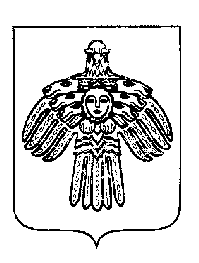 «ПЕЧОРА»МУНИЦИПАЛЬНÖЙ  РАЙОНСААДМИНИСТРАЦИЯ ПОСТАНОВЛЕНИЕ ШУÖМПОСТАНОВЛЕНИЕ ШУÖМПОСТАНОВЛЕНИЕ ШУÖМ« 28 » июля 2021 г.г. Печора, Республика Коми                № 876  Об установлении функционирования территориального звена МО МР «Печора» Коми республиканской подсистемы единой государственной системы предупреждения и ликвидации чрезвычайных ситуаций в режиме чрезвычайной ситуацииГлава муниципального района - руководитель администрацииВ.А. Серов